Игра-квест "Единство в нас!"

«Русские пословицы»Ведущий: На этой станции мы с вами вспомним русские пословицы.Пословицы – это краткие устойчивые изречения, употребляемые в разговорной речи для углубления ее смысла или для украшения. В пословицах отражается жизнь народа, особенности национального характера. Пословицы - коллективное творчество народа, и они употребляются в речи всем народом. Много пословиц и поговорок сложено народом про нашу любимую Родину – Россию. Вот и сейчас задание командам – вспомнить пословицы ипоговорки про Родину.Вам будут даны тексты пословиц и поговорок. Но… все слова заменены антонимами.Кто знает, что такое антоним?Антоним - это слово с противоположным значением.Давайте попробуем: сухой – мокрый, грустный – веселый, умный – глупыйхорошо – плохоКаждый правильный ответ в этом конкурсе оценивается в 1 балл.1. В гостях и потолок мешает. (Дома и стены помогают)2. Чужбина – отец, не умей за него полежать. (Родина – мать, умей за неё постоять)3. У себя плохо, а у чужих – хуже. (В гостях – хорошо, а дома – лучше)4. Много у зверя мачех, много и чужбин. (Одна у человека мать, одна у него и Родина).5. Где чужая окраина – там и ад (Где родной край, там и рай).6. Зверь с чужбиной, что рыба с молчанием (Человек без родины, что птица без песни)7. Чужое небо и в ноге ненавистно (Своя земля и в горсти (в руке) мила).ВикторинаКаждый правильный ответ в этом конкурсе оценивается в 1 балл.• Как сейчас называется наше государство? (Российская Федерация)• Назовите столицу нашей Родины России? Москва• Кто является главой государства, гарантом Конституции РФ. Президент РФ• Назовите Президента России Владимир Владимирович Путин• Как называется самый главный документ граждан РФ, в котором отражены все законы? Конституция• Какие самые древние города России вы знаете?(Новгород, Ростов, Смоленск, Псков, Муром, Владимир)• Какие крупные реки России вам известны? Волга, Дон, Амур, Енисей.• Какая река считается главной рекой России и самой длинной в Европе?Волга – самая длинная река Европы. Её протяжённость около 3 тыс. 530 км.• Какие национальности проживают на территории России?Мордва, чуваши, татары, карелы, калмыки, якуты, башкиры, ненцы, чукчи, немцы, ханты, манси…. «РУССКАЯ АРМИЯ»Ведущий: Армия всегда была русской гордостью. Русские воины храбро защищали родную землю от врагов. Но в разное время и армия была разной: от древнерусских богатырей до сегодняшней российской армии. Знаете ли вы историю нашей армии?Задание – Ответив на вопросы, вы сможете заработать по одному баллу за правильный ответ.1.Как называлась основная часть княжеского войска в Древней Руси? (Дружина)2. Как в Древней Руси называли отважного доблестного воина, богатыря? (Витязь)3. Как назывался бронежилет времен Александра Невского? (Кольчуга)4. Что в 17 веке использовали для занятий по строевой подготовке при отработке поворотов налево и направо? (Сено-солома)5. Имя какого русского святого носит флаг Российского флота?(Андреевский флаг)6. При императоре Александре II срок солдатской службы сократился на 19 лет, а сколько же лет служили в русской армии до этого? (25 лет)7. В 1903 году поручик русской армии Турчинович на радость изобрел именно это. Как вы думаете, что? (Полевую кухню)8. Победы России связаны с именами русских полководцев. Назовите русских полководцев, которые вам известны.(А. Невский, Дмитрий Донской, А. В. Суворов, М. И. Кутузов, Г. К. Жуков и др.)9. Как назывался красноармейский головной убор в виде суконного шлема со звездой? В честь кого он назван? (Буденовка, в честь С.М. Буденного)10. Как расшифровывается аббревиатура знаменитого пистолета советских офицеров «ТТ»? (Тульский Токарева – место, где изобретен и фамилия изобретателя)11. Автомат какого конструктора был главным на вооружении советской армии с 1949 года? (Калашникова)12. Какого выдающегося русского полководца после Великой Отечественной войны называли «Маршалом Победы»? (Г.К. Жукова)13. Военнослужащие каких войск называют себя голубыми беретами?(десантники)14. В каком возрасте призывают на военную службу в России? (18 лет)15. Как называется солдатский дом (Казарма.)«САМЫЕ ЗНАМЕНИТЫЕ РУССКИЕ»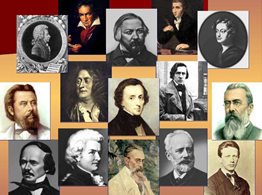 Ведущий: Нашу страну, конечно же, знают во всем мире. А чем особенно знаменита Россия?Задание - Ответив на вопросы викторины, вы сможете заработать по одному баллу за правильный ответ.1. Самая известная русская икона (Троица)2. Самая популярная в мире русская игрушка. (Матрёшка)3. Самый знаменитый русский певец (Шаляпин)4. Самая известная русская порода собак (Русская борзая)5. Самый известный русский поэт (Пушкин)6. Самый известный русский писатель (Толстой и Чехов)7. Самый известный русский художник (Шишкин, Васнецов)8. Самый известный русский сорт яблок (Антоновка)9. Самый известный русский ученый (Менделеев)10. Самый известный русский спортсмен (Ирина Роднина, ….)11. Самый известный русский город (Москва)12. Самая известная русская песня (Калинка, Подмосковные вечера)13. Самая распространенная русская фамилия (Иванов…)14. Самое известное женское и мужское русское имя (Мария, Иван)15. Самый знаменитый русский напиток (квас)16. Самый известный русский богатырь (Илья Муромец)17. Самый знаменитый русский полководец. (Суворов)18. Самое известное русское озеро? (Байкал)19. Самый знаменитый русский космонавт. (Юрий Алексеевич Гагарин)Притча «Обида»Обида - это такой маленький зверёк. С виду он совсем безобидный. И если с ним правильно обращаться, то вреда он вам не принесёт. Обида, если не пытаться её одомашнить, прекрасно живёт на воле и никогда никого не трогает. Но все попытки завладеть обидой, сделать её своей, кончаются всегда плачевно...
Зверёк этот очень маленький и юркий. Он может случайно попасть в тело любого человека. Человек это сразу почувствует. Ему становится обидно. Это зверёк кричит человеку:
- Я нечаянно попался! Выпусти меня! Мне здесь темно и страшно! Я хочу к маме!
Но человеки давно разучились понимать языки таких маленьких зверьков... Есть такие, которые сразу отпускают обиду. Но есть и такие, которые ни за что не хотят её отпускать. Они сразу называют её своею и носятся с ней, как с писаной торбой. Постоянно думают о ней, заботятся... А ей всё равно не нравится в человеке. Она крутится, ищет выход, но сама она никогда не найдёт пути... Такой вот непутёвый зверёк. Да и человек тоже непутёвый... Сжался весь и ни за что не выпускает свою обиду... Таит её в себе... А зверёк то голодный, кушать ему хочется... Вот и начинает он потихоньку кушать человека изнутри... И человек чувствует это. То там заболит, то здесь... Но не выпускает человек из себя обиду... Потому что привык он к ней... Да и она потихоньку привыкает к своему хозяину. Кушает, растёт, жиреет и перестаёт двигаться... Находит внутри человека что-нибудь вкусненькое, присасывается и сосёт и гложет... Так и говорят: “Обида гложет” .
И в конце концов прирастает обида к чему-нибудь в теле человека и становится частью его... Слабеет человек, хворать начинает, а зверюга внутри всё толстеет...
И невдомёк человеку, что только и надо - взять и отпустить обиду! Пусть себе живёт, в своё удовольствие! И ей без человека лучше и человеку без неё легче живётся.
Обида - это такой маленький зверёк... Отпусти её, пусть себе бежит!Почему люди не хотят отпускать обиду?